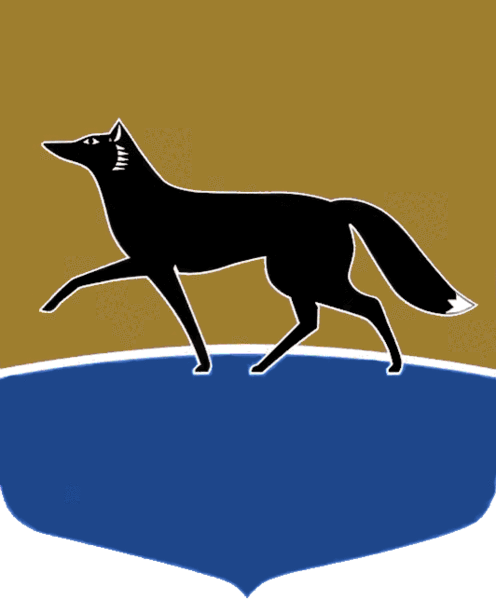 «22» декабря 2021 г. 								                 № 37О подготовке первого внеочередного заседания Думы города VII созываНа основании письменных требований Главы города Сургута 
Филатова А.С. от 21.12.2021 № 01-02-14357/1, от 22.12.2021 № 01-02-14431/1 
о созыве внеочередного заседания Думы города, в соответствии со статьёй 
24 Регламента Думы города Сургута, утверждённого решением Думы города 
от 27.04.2006 № 10-IV ДГ: 1.	 Провести первое внеочередное заседание Думы города VII созыва 
27 декабря 2021 года в 10.00 по адресу: г. Сургут, ул. Восход, 4 (зал заседаний Думы города).2.	Включить в проект повестки дня первого внеочередного заседания Думы города вопросы:1) О согласовании решения о заключении концессионного соглашения 
о финансировании, проектировании, строительстве и эксплуатации спортивного комплекса с универсальным игровым залом и дворца боевых искусств 
в мкр. 30А в муниципальном образовании городской округ Сургут 
Ханты-Мансийского автономного округа – Югры и его условий;  2) О согласовании решения о заключении концессионного соглашения 
о финансировании, проектировании, строительстве и эксплуатации спортивного комплекса с универсальным игровым залом в мкр. Хоззона (по ул. Маяковского) в муниципальном образовании городской округ Сургут Ханты-Мансийского автономного округа – Югры и его условий;3) О внесении изменений в решение городской Думы от 28.06.2005 
№ 475-III ГД «Об утверждении Правил землепользования и застройки 
на территории города Сургута»;4) О внесении изменений в решение городской Думы от 28.06.2005 
№ 475-III ГД «Об утверждении Правил землепользования и застройки 
на территории города Сургута»;5) О внесении изменений в решение городской Думы от 28.06.2005 
№ 475-III ГД «Об утверждении Правил землепользования и застройки 
на территории города Сургута»;6) О внесении изменений в решение городской Думы от 28.06.2005 
№ 475-III ГД «Об утверждении Правил землепользования и застройки 
на территории города Сургута»;7) О внесении изменений в решение городской Думы от 28.06.2005 
№ 475-III ГД «Об утверждении Правил землепользования и застройки 
на территории города Сургута»;8) О внесении изменений в решение городской Думы от 28.06.2005 
№ 475-III ГД «Об утверждении Правил землепользования и застройки 
на территории города Сургута»;9) О внесении изменений в решение городской Думы от 28.06.2005 
№ 475-III ГД «Об утверждении Правил землепользования и застройки 
на территории города Сургута».3.	Провести 24 декабря 2021 года в 14.30 по адресу: г. Сургут, 
ул. Восход, 4 (зал заседаний Думы города) депутатские слушания по вопросам, указанным в части 2 постановления.4.	Аппарату Думы города обеспечить:1) организацию и проведение первого внеочередного заседания Думы города;2) опубликование настоящего постановления в средствах массовой информации.5.	Контроль за выполнением постановления оставляю за собой.Председатель Думы 							              М.Н. Слепов